Building Stone Database for ScotlandBeta test of the web portalThank you for agreeing to take part in this beta test. Your feedback is much appreciated, and will help us to improve the product. Please take a few minutes to read the following information before you start. BackgroundBritish Geological Survey (BGS) and Historic Environment Scotland (HES) have worked together to create the Building Stone Database for Scotland (BSDS). This ambitious project aims to define and describe all of the building stones of Scotland, and for each one provide details of the quarries from which the stone was sourced, the built sites in which the stone has been used, and any samples of the stone held in publicly accessible reference collections.The BSDS is the central component in a series of joint initiatives by HES and BGS that aim to raise awareness and appreciation of the richness of the building stone legacy in Scotland, and ultimately help to safeguard the long-term health of our stone-built heritage.Target users of the BSDS include all those with an interest in the history, legacy and future prospects of Scotland’s remarkable stone-built heritage; they include conservation specialists, heritage specialists, architects, quarriers, and historians. However, the BSDS is not intended to replace the need for expert judgment where this is important, for example in identifying suitable stone to use in making a building repair.The database design is completed, and population is ongoing; the database currently holds records for approximately 200 building stones, 4,400 quarries, 600 built sites and 1,000 samples.An essential part of the project is to make the data held in the BSDS accessible to the public through a web portal. The database structure is relatively complex, and creating a portal that is easy to navigate for all users is challenging. Hence, a series of beta tests (where a cohort of intended users provides feedback on utility, functionality, glitches etc) is planned that will underpin efforts to improve the portal. On the basis of the first beta test, a ‘search by theme’ facility has been added to the portal that allows users to tailor searches more precisely than was previously possible.What you need to do!  Clicking on this link will take you to the landing page of the BSDS web portal. Please spend some time using the portal, ideally both browsing and searching for specific pieces of information, then fill in the form on the back of this page and return it to ali.davey@hes.scot. Once again, thank you for taking part, your feedback is much appreciated.Feedback Questionnaire(Please return to ali.davey@hes.scot)Please tell us what type of device you are testing the website on today and which web browser you have used to access the website.Please tell us what your area of interest is.(Please mark with an X)What type of information are you most interested in? Did you find other information that was interesting? What mode of navigation did you use most often? Was it easy to explore the website? Was it easy to find what you were looking for? Are there any other ways you feel we could improve the website in terms of functionality? Are there any other ways you feel we could improve the website in terms of content? THANK YOU!Please return your questionnaire to ali.davey@hes.scot 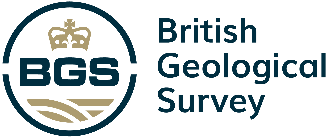 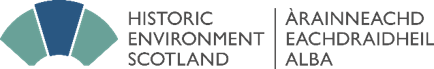 Device (i.e. PC, laptop, tablet, smartphone)Web browser (i.e. Chrome, Internet Explorer, Firefox etc)Heritage specialistQuarries and quarryingPlanning and policyEducationConstructionConsultancyAcademicGeneral interestOther (please specify)Building stonesQuarriesBuilt sitesOther (please specify)MapsWord-based searchesBoth1(Very difficult)2(Difficult)3(Neutral)4(Easy)5(Very easy)Any additional comments?Any additional comments?Any additional comments?Any additional comments?Any additional comments?1(Very difficult)2(Difficult)3(Neutral)4(Easy)5(Very easy)Any additional comments?Any additional comments?Any additional comments?Any additional comments?Any additional comments?